            Financieel verslag 2021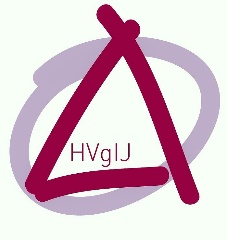  Huurders Vereniging groot IJsselmuiden							Opgemaakt door: de penningmeester Marieke van SpeldeninkomsteninkomsteninkomstenuitgavenuitgavenuitgavenBoekings- datumomschrijvingbedragBoe- kings- datumomschrijvingbedrag01-01Beginsaldo bank ING € 2206,2123-01Alleen Inkt (Marieke)€       19,9014-01Beter Wonen bijdrage inKosten van huurdersvereniging€ 4778,7926-01Factuur Zakelijke rekening€         8,7426-02Factuur Zakelijke rekening€         9,1502-03Nederlandse Woonbond€  2.877,1326-03Factuur Zakelijke Rekening€         8,7426-03Bloemen tav Huwelijk J. Bos€       23,9526-04Factuur Zakelijke Rekening€        9,1526-05Factuur Zakelijke Rekening€         8,7412-06Media Holland€       31,8520-06 Woonbond€         7,5026-06Factuur Zakelijke Rekening€         8,91  26-07Factuur Zakelijke Rekening€         9,3926-08Factuur Zakelijke Rekening€         8,7425-09Brink computers€     146,2026-09Factuur Zakelijke Rekening€         8,7417-10Advertentie Groothandel€     402,9317-10       (17A) vrijwilligers bijdrage€     400,0017-10       (17B) vrijwilligers bijdrage€     400,0017-10       (17C) vrijwilligers bijdrage€     400,0017-10       (17D) vrijwilligers bijdrage€     400,0017-10       (17E) vrijwilligers bijdrage€     400,0025-10 Multicopy€     211,75 26-10Factuur Zakelijke Rekening€        8,8621-11(20) Ingeleverde bonnen                J. van Lohuizen€       53,3721-11(21) Ingeleverde bonnen                D. Bouwmeester€       12,0326-11       (22)  Factuur Zakelijke Rekening€       10,2805-12       (23) Woonbond€       27,0005-12       (24) De Hoeksteen€     132,7526-12       (25) Factuur Zakelijke Rekening€         9,15inkomsteninkomsteninkomstenUitgavenUitgavenUitgavenBoekings- datumomschrijvingbedragBoe- kings- datumomschrijvingbedragEindsaldo uitgaven over 2021€   3096,95Begroot voor 2022€  7000,00Over op 31-12-2021€    930,05Bijdrage in kosten 2021 van Huurdersvereniging door Beter Wonen€  6069,95